SIPHO GIFT MBANJWAATHLETE PROFILE
  COUNTRY: SOUTH AFRICA 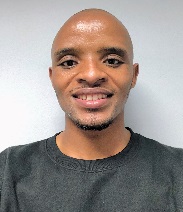 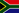 DATE OF BIRTH 
01 SEP 1994ATHLETE'S CODE
 14736481PERSONAL BEST TIMESOutdoor   25 Kilometres      1:18:00                                Pinetown (RSA)                                               26 JAN 20                                             PROGRESSION        1 500 MitreOutdoor3000 MetresOutdoor5000 Metres10 Kilometres12 Kilometres15 KilometresOutdoorHalf MarathonACHIEVEMENTSFASTED LEAD MAN IN SOUTH AFRICA OVER 3 000m2016,2018,2019 & 2020 DELOITTE CHALLENGE CHAMP3RD PLACE IN 5 000M KZN CHAMPS IN 20163RD PLACE DELOITTE 21KM IN 20152X 2nd  PLACE 5 000M KZN CHAMPS IN 2017 & 20182x EDANDALE CHAMPION IN 2017 AND 2018WINNER OF 4KM KZN XCOUNTRY CHAMPS IN 20161ST PLACE HIBISCUS COAST CHALLENGE 21KM IN 20182ND PLACE JG ZUMA 10KM IN 20171ST PLACE SAVE ORION 10KM IN 20173RD PLACE SAVE ORION IN 20162ND PLACE KZN XCOUNTRY CHAMPS 20177TH PLACE IN 10KM SOUTH AFRICAN XCOUNTRY CHAMPSSOUTH AFRICAN BRONZE MEDALIST IN 4KM RELAYS TEAMBRONZE MEDALIST IN SOUTH AFRICAN TEAM XCOUNTRY10KM & 21KM CHAMPION IN 2018 KZN CHAMPS3RD  PLACE KZN XCOUNTRY CHAMPS 20183RD PLACE SANLAM CAPE TOWN 10KM  MARATHON IN 20186TH PLACE 10KM MANDELA DAY MARATHON IN 20185TH PLACE IN 21KM MANDELA DAY MARATHON 201911TH  PLACE SOUTH AFRICAN XCOUNTRY CHAMPS 20192 X WINNER PDAC 25KMWINNER OF MARITZBURG CITY 10KM 20184TH MTN RACE IN GAUTENG 20186th SPAR TEMBISA 20185TH TEMBISA MILE IN 201812TH FNB10 JOBURGSA XCOUNTRY BRONZE MEDALIST IN THE TEAM PRICE 2018SA 10KM BRONZE MEDALIST IN THE TEAM PRICE 2018IN 2017 I WAS SELECTED TO A SUB 2HR PROGRAM BASED IN BRITAIN,WENT TO ETHOPIA FOR TRAINING CAMP FOR 1 MONTH,HAD AN OPPORTUNITY TO TRAIN WITH THE LIKES OF MO FARAH,KENENISA BEKELE, DIBABA’S SISTERS, YOMIF KEJELCHA.DisciplinePerformanceWindVenueDateRecordsResults Score1500 Metres3:49.76Kings Park Athletics Stadium, Durban (RSA)12 DEC 20209301 MILE                            4:10.01Tembisa Gauteng (RSA)30 OCT 20203000 Metres8:10.61Kings Park Athletics Stadium, Durban (RSA)15 FEB 20209945000 Metres14:02.1014:05.54                                                 Cape Town (RSA)Durban (RSA)15 MAR 202189710 Kilometres29:06Cape Town (RSA)17 SEP 2017104112 Kilometres36:54Cape Town (RSA)21 MAY 2017012 Kilometres36:14 *Cape Town (RSA)20 MAY 2018015 Kilometres46:50Cape Town (RSA)11 MAR 2017915Half Marathon1:04:21Port Elizabeth (RSA)27 JUL 20191017                            2020 3:49.76Kings Park Athletics Stadium, Durban (RSA)12 DEC 2020                            2021                           20193:54.40Kings Park Athletics Stadium, Durban (RSA)09 MAR 2019                          20163:58.12Durban (RSA)23 MAR 2016PerformancePlaceDate                         20208:10.61Kings Park Athletics Stadium, Durban (RSA)15 FEB 2020                         20198:26.42Kings Park Athletics Stadium, Durban (RSA)09 MAR 2019PerformancePlaceDate202114:02.Cape Town (RSA)23 MAR 2021202114:05Durban (RSA)28 MAR 20212018 14:19,01Durban  (RSA)16 MAR 2018201814:56.38Pretoria (RSA)17 MAR 2018201715:13.12Potchefstroom (RSA)21 APR 2017201614:55.2hDurban (RSA)23 MAR 2016PerformancePlaceDate201930:07Cape Town (RSA)15 SEP 2019201829:27Durban        (RSA)06 MAY 2018201829:32Durban (RSA)14 OCT 2018201729:06Cape Town (RSA)17 SEP 2017201631:05Pietermaritzburg (RSA)13 NOV 2016PerformancePlaceDate201937:13Cape Town (RSA)19 MAY 2019201736:54Cape Town (RSA)21 MAY 2017PerformancePlaceDate201746:50Cape Town (RSA)11 MAR 2017201647:49Durban (RSA)11 DEC 2016201547:54Durban (RSA)13 DEC 2015PerformancePlaceDate20191:04:21Port Elizabeth (RSA)27 JUL 201920181:04:22Port Elizabeth (RSA)28 JUL 201820161:07:58Port Elizabeth (RSA)30 JUL 2016